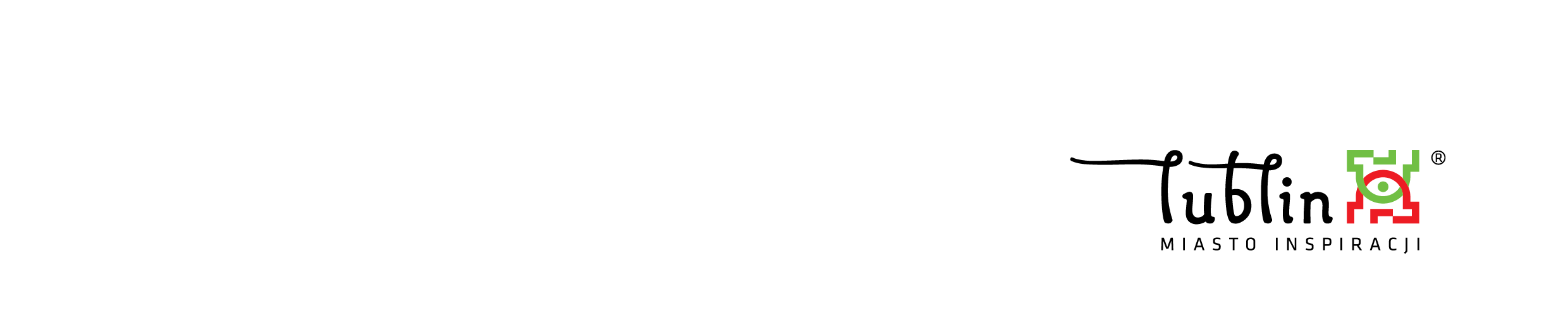 Lublin, dnia …… grudnia 2021 r.…………………………………………….…………………………………………….…………………………………………….…………………………………………….…………………………………………….(dane Wnioskodawcy)OŚWIADCZENIEo rezygnacji z udziału w Programie Visiting Professors in LublinW związku z przyznaniem wsparcia w ramach Konkursu Visiting Professors in Lublin – edycja I pilotażowa dla oferty złożonej przez: …….……………................................................................................................................,dotyczącej wizyty (kogo?): ……..…………………………………….…….…………………………………………………………………………...,oświadczam, że jako Wnioskodawca rezygnuję z udziału w Programie i realizacji zgłoszonej wizyty z uwagi na 
………………………………………………………………………………………………………………………………………………………………………………………………………………………………………………………………………………………………………………………………………………………………………………..…………(podpis i pieczęć Wnioskodawcy)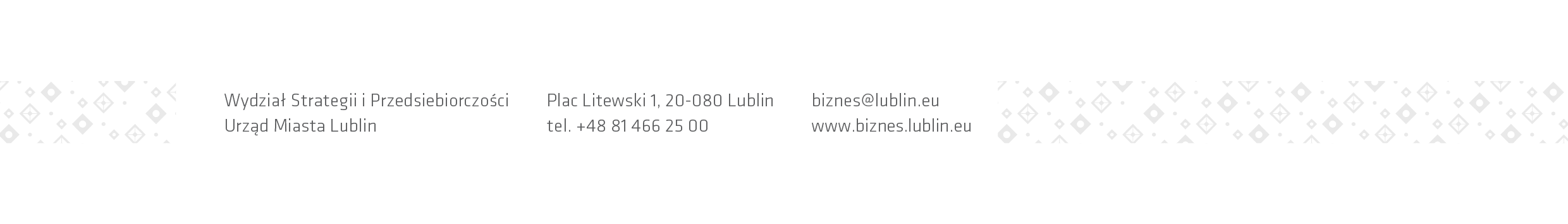 